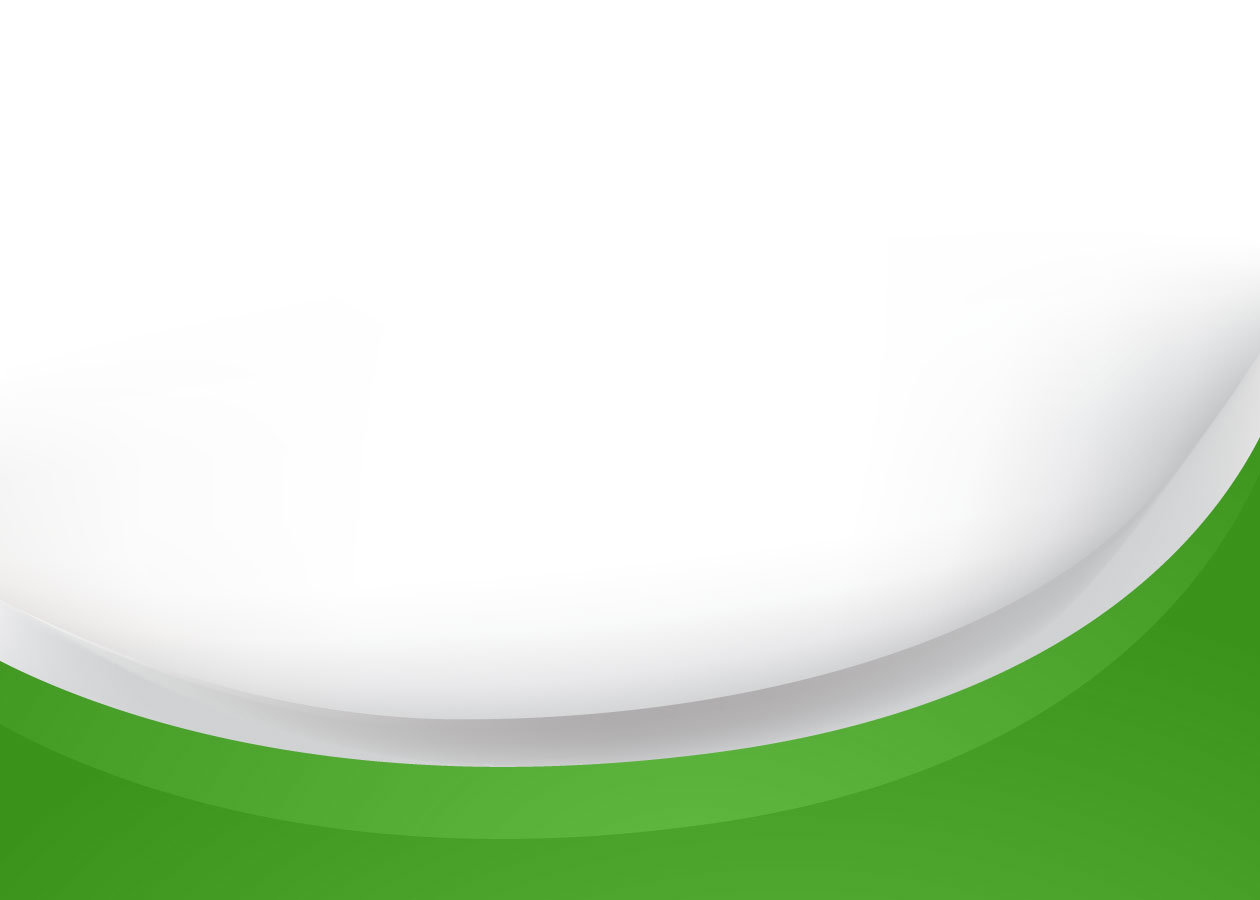 СОДЕРЖАНИЕВВЕДЕНИЕ	3I. ОБЩАЯ ХАРАКТЕРИСТИКА ОРГАНИЗАЦИИ	41.1. Краткая историческая справка	41.2. Основные сведения об Организации	41.3.  Цели и виды деятельности Организации	61.3.1. Цель деятельности Организации	61.3.2. Основные виды деятельности	61.4. Особенности микрорайона организации	7II. АНАЛИЗ ОРГАНИЗАЦИИ И КАЧЕСТВА УЧЕБНО-ВОСПИТАТЕЛЬНОГО ПРОЦЕССА	72.1. Условия осуществления образовательного процесса	72.2. Режим работы организации	82.3. Особенности программно-методического обеспечения	92.4. Контингент детей, вовлечѐнных в образовательный процесс	112.5. Дополнительные муниципальные услуги (платная деятельность), условия и порядок их предоставления	132.6. Кадровый состав	14III. РЕЗУЛЬТАТЫ ДЕЯТЕЛЬНОСТИ ОРГАНИЗАЦИИ, КАЧЕСТВО ОБРАЗОВАНИЯ	183.1. Система отслеживания результатов образовательной деятельности в ЦДТ	183.2. Достижения обучающихся МБОО ДО ЦДТ ПГО в 2018-2019 учебном году	193.3. Инновационная деятельность в организации	263.4. Воспитательная работа	323.5. Работа с родителями	343.6. Социальная активность и внешние связи Центра детского творчества	353.7. Финансово-экономическая деятельность организации	36ЗАКЛЮЧЕНИЕ	37ВВЕДЕНИЕ Дополнительное образование детей – особое образовательное пространство, осваиваемое в свободное внеурочное время ребёнка с учётом его интересов и потребностей. Оно является одной из составляющих сфер образования, которая учитывает все факторы, влияющие на воспитание, развитие и формирование личности ребёнка.В докладе содержится информация о деятельности МБОО ДО ЦДТ ПГО за 2019-2020 учебный год, которая подготовлена в соответствии с требованиями Федерального законодательства в сфере образования в части, касающейся внедрения публичной отчетности образовательного учреждения.                   Цель настоящего доклада: обеспечение информационной открытости для широкой общественности в вопросах образовательной деятельности МБОО ДО ЦДТ ПГО, результатах и перспективах его развития.Главной задачей доклада является публичное ознакомление с работой МБОО ДО ЦДТ ПГО, повышение эффективности дополнительного образования детей в сотрудничестве с образовательными учреждениями, а так же расширения круга социальных партнеров.Доклад размещен на сайте МБОО ДО ЦДТ ПГО: http://cdt.partizansk.orgI. ОБЩАЯ ХАРАКТЕРИСТИКА ОРГАНИЗАЦИИ1.1. Краткая историческая справкаМуниципальная бюджетная образовательная организация дополнительного образования «Центр детского творчества» Партизанского городского округа является правопреемником Дом пионеров и школьников, открытого в городе Сучан (ныне Партизанск)29 ноября 1944 года. 1 сентября 1992 года учреждение реорганизовано в «Центр детского творчества». 15 июля 2016 года наименование учреждения «Муниципальное бюджетное образовательное учреждение дополнительного образования детей «Центр детского творчества» Партизанского городского округа (МБОУ ДОД ЦДТ ПГО) изменено на: Муниципальная бюджетная образовательная организация дополнительного образования «Центр детского творчества» Партизанского городского округа.1.2.Основные сведения об ОрганизацииТаблица 1. Основные сведения1.3.  Цели и виды деятельности Организации1.3.1. Цель деятельности ОрганизацииОсновной целью деятельности, согласно Уставу Организации, является формирование общей культуры личности обучающихся и их нравственных ценностей посредством включения в культурно-творческую деятельность, приобщения к истории и культуре своего народа.Права и обязанности всех участников образовательного процесса должны  соответствовать международным стандартам в области прав человека, в частности, "Всеобщей декларации прав человека", "Конвенции ООН о правах ребенка", а также действующему законодательству Российской Федерации.1.3.2.Основные виды деятельностиДля достижения цели деятельности Организация осуществляет следующие основные виды деятельности:- реализацию образовательных программ дополнительного образования детей (технической, культурологической, спортивно-технической,  художественной, естественнонаучной направленности и др.), в том числе и программ иных направлений деятельности, а также программ, реализуемых за рамками учебного плана;  - осуществление обучения и воспитания в интересах личности, общества, государства, обеспечение охраны здоровья и создание благоприятных условий для разностороннего развития личности, в том числе возможности удовлетворения потребности обучающегося в самообразовании и профессиональной ориентации; - использование и совершенствование методик образовательного процесса и образовательных технологий;- предоставление специальных условий обучения детей с ограниченными возможностями здоровья, детей-инвалидов, одарённых детей;-  разработку и утверждение образовательных программ и учебных планов; - выявление семей, находящихся в социально-опасном положении, и оказание им содействия в обучении и воспитании детей;- материально-техническое обеспечение и оснащение образовательного процесса, оборудование помещений в соответствии с государственными и местными нормами и требованиями;- обеспечение функционирования системы внутреннего мониторинга качества образования в Организации;-  создание и ведение официального сайта Организации в сети Интернет.1.4. Особенности микрорайона организацииМесторасположение: центральная часть города. В шаговой доступности имеется автобусная остановка.В непосредственной близости находятся следующие объекты: МБОУ «СОШ №2», МБОУ«СОШ №12», МБДОУ "Центр развития ребенка - детский сад №14", МБДОУ "Центр развития ребенка - детский сад № 1", МБУ ДО «Детская школа искусств», МАУК«Городской Дворец культуры»,  Центральная городская библиотека, музей истории города Партизанска.Географические факторы способствуют формированию контингента, тем не менее, это не решает в полной мере задачу обеспечения наполняемости контингента и оставляет актуальным направление работы организации в части рекламной деятельности.II. АНАЛИЗ ОРГАНИЗАЦИИ И КАЧЕСТВА УЧЕБНО-ВОСПИТАТЕЛЬНОГО ПРОЦЕССА2.1. Условия осуществления образовательного процессаЦентр детского творчества расположен в  городе Партизанск,  размещается  в цокольном помещении жилого дома по ул. Ленинская д. 17,   площадью 304  кв. м. Для занятий с детьми имеется 5 учебных кабинетов, из них: компьютерных – 1, технического творчества – 1, декоративно-прикладного творчества – 2, кабинет вокального пения – 1.  Компьютерный класс имеет выход в Интернет. Имеется театральный зал на 40 мест,  танцевальный зал, рассчитанный  на занятия 15 человек.  Все кабинеты соответствуют требованиям по оснащенности для ведения образовательного процесса в современном образовательном учреждении. Наполняемость групп первого года обучения 15-17 учащихся, второго – от 13 до 14 человек, третьего и  последующих – от 10 до 12 обучающихся.Условия осуществления образовательного процесса в учреждении соответствуют нормам и требованиям  СанПин, Положению об учреждении дополнительного образования детей, Уставу Центра детского творчества (приложение к публичному отчётному докладу № 7). Охрана круглосуточная. Центр детского творчества  осуществляет свою образовательную деятельность по образовательным  программам дополнительного образования детей, которые  определяют и регламентируют деятельность педагогов. Содержание программ соответствует приоритетным идеям дополнительного образования детей.Организация образовательного процесса в организации регламентирована  учебным планом (разбивкой содержания образовательной программы по направленностям, по дисциплинам и по годам обучения) и расписанием занятий.Образовательная деятельность  обучающихся в организации имеет свои конкретные,  характерные черты:- осуществляется детьми в свободное от основной учебы время;- отличается самостоятельностью выбора направлений, видов деятельности и возможностью смены сферы деятельности в течение года;- характеризуется добровольностью, инициативностью и активностью всех участников педагогического процесса (обучающихся, родителей (законных представителей), педагогов и т.д., отсутствием жесткой регламентации и жестко заданного результата;- направлена на развитие творческих способностей обучающихся, развивает познавательный интерес и дает право обучающимся сочетать различные направления и формы занятий;- носит неформальный и комфортный характер для всех ее участников.Содержание образовательной деятельности обусловлено  социальным заказом, региональными особенностями и традициями. Она характеризуется многообразием видов и направлений на базе общекультурных, художественных, социальных, бытовых, профессиональных и прочих интересов обучающихся.Результативность учебного процесса в образовании отражают показатели участия обучающихся Центра детского творчества и доля победителей, призёров из их числа в мероприятиях детских коллективов различных уровней: международных, всероссийских, краевых, зональных, городских.2.2. Режим работы организацииЦентр детского творчества организует работу с обучающимися в  течение всего календарного года. По Уставу организации учебный год начинается 1 сентября и заканчивается 31 мая.С 1 июня по 31 августа организация переходит на летний режим работы. В летне-оздоровительный период на базе организации действует Летняя школа творчества «Карусель талантов», где дети летних пришкольных лагерей обучаются в творческих объединениях: «Танцевальное», «Мир вокального искусства», «Эстрадный вокал», «Соленые фантазии», «Бумагопластика», «Информатика», «Игровое». Набазе МБОУ «СОШ №5» ПГО – «Экология и творчество». Зачисление в то или иное творческое объединение происходит по желанию обучающегося и письменного заявления родителей.  Каждый обучающийся имеет право  одновременно заниматься в двух объединениях (в соответствии с СанПиН). Кратность посещения занятий в творческих объединениях 2-3 раза в неделю.  Количество занятий в неделю  определяется образовательной программой педагога. Начало занятий в кружках и творческих объединениях Центра с 8.00 ч,  окончание – не позднее 20.00 ч. Занятия детей в творческих объединениях  проводятся в любой день недели, включая воскресенье.   Продолжительность занятий  45 мин., дошкольники и младшие школьники – 30 мин. с обязательным 10-минутным перерывом между занятиями для отдыха детей и проветривания помещений.  Обучение  осуществляется индивидуально или в составе объединения, в одновозрастных и в разновозрастных объединениях по интересам. В творческих объединениях  занимаются обучающиеся в возрасте от 6 до 18 лет. Продолжительность обучения детей в творческих объединениях определяется программой детского объединения. 2.3. Особенности программно-методического обеспеченияДеятельность ЦДТ регламентируется Федеральным Законом РФ от 29.12.2012 № 273-ФЗ «Об образовании в Российской Федерации», Уставом Учреждения, Программой развития Учреждения.Организация образовательного процесса осуществляется в соответствии с образовательными программами дополнительного образования детей и расписанием занятий. Обучение учащихся производится по типовым программам дополнительного образования детей, рекомендованным государственными органами управления образования, авторским программам, составительским, модифицированным, оригинальным зарубежным программам, адаптированным к местным условиям.Программно-методическое обеспечение образовательного процесса ежегодно пополняется и обновляется. Участниками образовательного процесса в ЦДТ являются: -	обучающиеся;-	их родители (законные представители);-	педагоги и другие работники ЦДТ.Методы, средства и формы ведения образовательного процесса, представленные в программах, соответствуют возрасту, интересам и потребностям обучающихся, нормам педагогики, возрастной психологии и валеологии. Разнообразие этих форм позволило обновить содержание образования через использование эффективных педагогических технологий, проводить планомерную работу по воспитанию и творческому развитию                                                                                                                                                                                                         обучающихся, осуществить качественную и полную реализацию образовательных программ и учебного плана ЦДТ.Сроки реализации программ дополнительного образования составляют от 1 года до 7 лет.Программы разработаны педагогами с учетом содержания типовых учебных программ дополнительного образования и программ, разрешенных к реализации Министерством образования и науки РФ. Способы реализации и продолжительности обучения по программам дополнительного образования определяются педагогами  и утверждаются директором.В отличие от программ школы, программы дополнительного образования гораздо более динамичны по своим содержательным характеристикам. Программы, к которым утрачивают интерес дети и родители, как и программы, требующие уникальных специалистов и значительных затрат, зачастую уходят и на их место приходят новые программы. Через содержание образовательных программ каждый педагог раскрывает обучающимся образовательные и воспитательные возможности своей дисциплины, формирует знания, умения, навыки, способствующие адаптации детей к современной жизни.  Программы, реализуемые в организации, создают условия для самореализации и саморазвития личности, приобретения ею необходимых социальных компетенций, развитие мотивации к познанию и творческой деятельности.  Учебная нагрузка, заложенная в образовательные программы, включает в себя: теоретические и практические учебные занятия, массовые, конкурсные, концертные и досуговые мероприятия, подготовку к ним, зачетные (итоговые мероприятия), организацию летнего отдыха, экскурсии, походы, посещение различных учреждений и мероприятий, самостоятельную работу обучающихся по индивидуальным планам и другие формы работы. Количество часов, отводимых на различные формы учебной работы, фиксируются в учебно-тематическом плане. В зависимости от содержания и особенностей работы коллективов, объединений, секций, студий и т.д. руководитель проводит занятия одновременно со всем составом, по группам или индивидуально.Образовательный процесс в организации является гибкой структурой, быстро реагирует на социальные заказы общества, семьи, потребности обучающихся, выстроен с учетом принципов вариативности, свободы выбора, добровольности на основе современных образовательных технологий и педагогических инноваций.  Приоритетной является предметно-практическая деятельность. При выборе методик преподавания предпочтение отдается развивающим системам, учитывающим индивидуальные особенности занимающихся, способствующим формированию устойчивых навыков самостоятельной работы.  В организации  реализуется  личностно-ориентированное обучение, которое позволяет освоить многоуровневые программы и работать в разновозрастных и разноуровневых учебных коллективах, достаточное количество времени отводится для индивидуальной работы, а для работы с детьми, показавшими высокие результаты, выделяются специальные индивидуальные занятия. В связи с распространением новой коронавирусной инфекции (Сovid-19) образовательный процесс в организации был приостановлен, поэтому все программы, реализуемые в организации в текущем учебном году, выполнены в объеме 78% .2.4. Контингент детей, вовлечѐнных в образовательный процессВ 2019-2020 учебном году ЦДТ посещало 842 обучающихся, которые занимались в  14 объединениях по 3 основным направлениям деятельности на бесплатной основе. Таблица 2. Количество обучающихся на бесплатной основе в творческих объединениях ЦДТ в 2019-2020 учебном году«ЦДТ – школа – детский сад» - единый организм в дополнительном образовании детей. Помимо проведения занятий на базе ЦДТ, заключены договора с директорами общеобразовательных школ и заведующими детских садов Партизанска на организацию работы по дополнительному образованию на базе школ  и детских садов с предоставлением оборудования и учебных классов.На базе школ и детских садов городского округа работали объединения:«Сувенир», «Сундучок ремесел»  - МБОУ «СОШ №1»;«Детская Риторика» - МБОУ «СОШ №3»;«Экология и творчество» - МБОУ «СОШ №5»;«Наш дом - природа» - МБДОУ «ЦРР – детский сад №14».Деятельность обучающихся осуществляется в одновозрастных и разновозрастных объединениях по интересам.Высокий показатель сохранности контингента обучающихся в «Центре детского творчества» обусловлен:- профессиональным уровнем педагогического коллектива;- учётом интересов детей и их родителей;- обеспечением высокого уровня участия обучающихся ЦДТ в конкурсах, фестивалях, концертах;- осуществлением психологической поддержки педагогов, детей и семьи;- наличием системы контроля реализации образовательных программ ЦДТ.В этом учебном году преобладала численность обучающихся в объединениях художественно-эстетического направления деятельности в связи с повышенным спросом детей и родителей на образовательные услуги  этих  объединений.В течение учебного года численный  контингент обучающихся полностью сохранен. Возрастной состав творческих объединений был  представлен различными  уровнями  общего образования учащихся (таблица 3).Таблица 3. Возрастные и гендерные показатели контингента обучающихсяТаблица 4. Количество обучающихся по годам обученияИз общего числа детей преобладают обучающиеся первого года обучения, преимущественно девочки, по возрастному составу – учащиеся младшего школьного возраста (начальная школа). Организация работает над задачей по привлечению к занятиям в различных объединениях Центра детского творчества ребят среднего и старшего школьного возраста.2.5. Дополнительные муниципальные услуги (платная деятельность), условия и порядок их предоставленияС октября 2015 года соответствии с постановлением администрации Партизанского городского округа Приморского края № 696-па от 29.08.2016 г. «Об утверждении Перечня и тарифов на платные услуги, оказываемые муниципальными бюджетными образовательными организациями (учреждениями) дополнительного образования (дополнительного образования детей) Партизанского городского округа» введены платные услуги по следующим направлениям деятельности:Оказание платных образовательных услуг в творческих объединениях;Проведение походов, экскурсий.Проведение праздничных, развлекательных и творческих мероприятий.Приказом Организации от 01.04.2017 №21-а утверждено Положение об оказании платных образовательных услуг в муниципальной бюджетной образовательной организации дополнительного образования «Центр детского творчества» Партизанского городского округа.Наибольшее количество детей, занимающихся  платно,в танцевальном объединении «Восторг» - 18 обучающихся, что отражено в таблице 5.Таблица 5. Количество обучающихся в платных объединениях В 2020 году важной задачей является проведение активной рекламной кампании по предоставлению платных услуг организации населению городского округа.Таблица 6. Анализ  полученных доходов от оказания дополнительных  платных услугДля зачисления ребенка в объединение необходимо письменное заявление родителей (законных представителей).Медицинские справки о состоянии здоровья ребенка предоставляются в объединения, занятия в которых сопряжены с повышенными физическими нагрузками (хореография, спортивные кружки и т.п.).2.6. Кадровый составКадровый состав ЦДТ сегодня это: 2 административно-управленческого персонала, 11 - педагогического, 5 - технического.  Все педагоги дополнительного образования имеют  высшую квалификационную категорию. Награждены знаком «Почетный работник общего образования РФ» — 2 человека, знаком «Отличник народного просвещения» — 2 человека, Почетной грамотой Министерства образования и науки – 3 человека.В 2019 году исполнительный комитет Профессионального союза работников народного образования и науки РФ наградил медалями «100 лет дополнительному образованию детей» директора Н.М. Иванову, педагога-организатора М.О. Остроушко и заведующего по хозяйству В.А. Гаврильченко.Отдел образования администрации ПГО в честь 75 летнего юбилея МБОО ДО ЦДТ ПГО всем работникам вручил благодарственные письма.Педагогу дополнительного образования В.А. Мисливец вручено благодарственное письмо Администрации Партизанского округа.Для десяти педагогов дополнительного образования работа в Центре детского творчества является основной, для одного – по совместительству.Таблица 7. Количество педагогических работников Таблица 8. Возраст педагоговДиаграмма 1. Возраст педагоговТаблица 9. Стаж работы педагоговДиаграмма 2. Стаж работы педагоговТаблица 10. Квалификация педагогических работниковТаблица 11. Учебная нагрузка педагогов Диаграмма 1. Учебная нагрузка педагоговУровень образования педагогов:- высшее  образование имеют – 8 педагогов, из них: педагогическое – 3 педагога;- среднее специальное  образование у 3 педагогов, из них: педагогическое –2 педагога.В соответствии с  профессиональным стандартом “Педагог дополнительного образования детей и взрослых”, утвержденным приказом Министерства труда и социальной защиты РФ от 8 сентября 2015 г. № 613н все педагоги организации имеют:- высшее профессиональное образование или среднее профессиональное образование по направлениям подготовки «Образование и педагогика» или в области, соответствующей преподаваемому предмету (с последующей профессиональной переподготовкой по профилю педагогической деятельности),либо высшее профессиональное образование или среднее профессиональное образование и дополнительное профессиональное образование по направлению деятельности в образовательной организации.В 2019-2020 учебном году семь педагогов прошли курсы повышения квалификации в ФГБОУ «Всероссийский детский центр «Океан» по дополнительной профессиональной программе «Конкурс профессионального мастерства как ресурс профессионального развития», один педагог прошел курс «Повышение квалификации специалистов органов местного самоуправления и учителей средних общеобразовательных школ Приморского края в вопросах организации и проведения мероприятий, направленных на повышение экологической культуры жителей Приморского края в вопросах обращения с твердыми коммунальными отходами».Обобщение и распространение своего опыта педагоги осуществляли через проведение открытых занятий, мастер-классов, выступлений на педагогических советах и заседаниях методобъединений, публикаций в СМИ.Анализ потенциальных возможностей педагогического состава позволяет констатировать, что Центр детского творчества имеет работоспособный коллектив с хорошим соотношением групп по возрасту и стажу. Но очевидно и то, что необходимо регулярно повышать уровень профессионализма педагогических работников.III. РЕЗУЛЬТАТЫ ДЕЯТЕЛЬНОСТИ ОРГАНИЗАЦИИ, КАЧЕСТВО ОБРАЗОВАНИЯ3.1. Система отслеживания результатов образовательной деятельности в ЦДТСовременным средством отслеживания результатов педагогического процесса является педагогический мониторинг, который регулярно используют в работе педагоги «Центра детского творчества» с целью отслеживания эффективности своей деятельности.Мониторинг качества обучения является совокупностью непрерывных контролирующих действий, позволяющих наблюдать и корректировать по мере необходимости продвижение обучающегося от незнания к знанию. При этом можно отслеживать темп, глубину, полноту освоения учебного материала, что рассматривается как результат обучения или обученность.В системе дополнительного образования результатом обучения считается освоение детьми системы знаний, умений и навыков, предусмотренных дополнительными образовательными программами в различных направленностях деятельности, развитие интересов детей, их общих и специальных способностей, формирование мотивов к познавательной деятельности, достижения детей.В Центре детского творчества выделены следующие предметы мониторинга результатов обучения детей:- уровень освоения системы знаний по предмету (теоретическая подготовка- теоретические знания, владение терминологией; практическая подготовка- практические умения и навыки, владение специальным оборудованием);- уровень творческих достижений (в рамках объединения, Центра, города, края, региона и так далее).По каждой дополнительной образовательной программе разработаны критерии и показатели результатов обучения (теоретическая и практическая подготовка ребенка).Для отслеживания результатов обучения детей используются технологии на основе общенаучных методов исследования и специфических методов педагогической диагностики. Для мониторинга результативности в каждой программе определен перечень знаний и умений, которые должны приобрести дети в результате прохождения программы. В течение года обучающиеся проходят три этапа аттестации. Система отслеживания результатов образовательной деятельности включает в себя:- первичный контроль;- промежуточный контроль;- итоговый контроль.Анализ результатов диагностики позволяет педагогам подбирать эффективные способы организации детского коллектива, определять перспективы развития образовательного процесса.3.2. Достижения обучающихся МБОО ДО ЦДТ ПГО в 2019-2020 учебном годуВедущее место в деятельности ЦДТ занимает участие обучающихся в конкурсах, фестивалях и других мероприятиях различного уровня (таблица 12). Таблица 12.Доля детей ставших победителями и призерами в городских, краевых, всероссийских и международных мероприятий 3.3. Инновационная деятельность в организацииПеред педагогическим коллективом стоит актуальная задача – дальнейшего повышения качества образования на основе внедрения инновационных технологий в деятельности педагога и улучшения качества личностно-образовательной среды, положительно влияющей на интеллектуальное, нравственное, физическое совершенствование обучающихся, формирование культуры здорового и безопасного образа жизни.Одним из средств повышения качества образования на современном этапе являются инновационные подходы в учебно-воспитательном процессе. В условиях модернизации образования педагогический коллектив увлечен поиском новых технологий, методов и способов преподавания:1. Использование информационно-коммуникативных технологий, современных психологических технологий в деятельности коллектива;2. Использование Интернет-ресурсов позволяет развивать новые направления и осваивать новые техники в объединениях декоративно-прикладного творчества;3. Применение интерактивных форм работы с детьми в объединениях естественнонаучного и технического направления (работа в микрогруппах, коллективное обсуждение, дискуссия, диспут, скайп-конференция и т. п.);4. Участие детей в Интернет-конкурсах;4. Развитие и поддержка одаренных детей;5. Дистанционное обучение.В объединениях естественнонаучной направленности обучающиеся проводят исследовательские работы и реализуют проекты, которые впоследствии достойно представляют на городских, краевых и всероссийский научно-исследовательских конференциях и конкурсах.В современных условиях политика развития кадрового потенциала становится одной из ключевых, поэтому реализация приоритетных направлений обеспечивается, в первую очередь, высоким профессионализмом педагогов. Ежегодно педагоги проводят мастер-классы, принимают участие в конкурсах профессионального мастерства, результаты которых отражены в таблице 13.Таблица 13. Достижения педагоговВ настоящее время в ЦДТ внедряются элементы передовых педагогических технологий: личностно-ориентированного, проблемного, развивающего, игрового, индивидуального, дифференцированного обучения, что позволяет использовать позитивный опыт педагогов Центра в образовательной деятельности. Педагоги работают над темами:- «Пластическое интонирование»;- «Повышение качества и эффективности учебных занятий по дополнительной образовательной программе «Мир мультимедиа» посредством современных педагогических технологий»;- «Развитие личности ребенка в процессе осуществления творческой деятельности»;- «Основные методы педагогической диагностики»;- «Речь, которая звучит и речь, которая молчит»;- «Театрализованная деятельность как средство развития творческих способностей детей»;- «Инклюзивное образование (дети с ограниченными возможностями здоровья. Работа с детьми аутистами)»;- «Развитие мотивации на занятиях по информатике и ИКТ, как средство повышения уровня обученности обучающихся»;- «Формирование экологически-нравственного воспитания в процессе ознакомления детей с природой родного края».Педагогический коллектив  организации находится в постоянном поиске новых форм работы, что  повышает уровень профессиональной культуры, совершенствует ключевые компетенции.Этой весной мы все столкнулись с неспокойным и неопределенным временем – это самоизоляция в связи с пандемией коронавируса. Но для педагогов ЦДТ, самоизоляция - не время грустить и унывать, а возможность освоить новый вид дистанционной работы. Многие из педагогов освоили Сервис Zoom для организации и проведения дистанционных занятий. Для детей организовано дистанционное обучение в свободное и удобное для них время через различные ресурсы: платформы, личные сайты педагогов, мессенджеры WhatsApp, Viber, аккаунт в Инстаграм @cdt_partizansk, страница в ВК https://vk.com/cdt_partizansk  и другие интернет ресурсы. Ребята по желанию могли воспользоваться размещенными ссылками на электронные ресурсы, и весело и полезно скоротать время.Создан YouTube канал «Центр детского творчества г.Партизанск»  - https://www.youtube.com/channel/UCD2IndMIEKkzc55Wu3S0OwQ, на котором размещены мастер-классы, созданные педагогами ЦДТ.3.4. Воспитательная работаВоспитательная работа в ЦДТ проводится системно и целенаправленно, в тесном сотрудничестве с образовательными и другими учреждениями Партизанского городского округа.Программа мероприятий на учебный год составляется в соответствии с воспитательными задачами и основными направлениями культурно-образовательной деятельности Центра.Цель воспитательной деятельности Центра детского творчества – создание условий для формирования нравственных основ личности и духовной культуры детей, активизация потребностей ребенка в постоянном самосовершенствовании. В течение учебного года коллективом педагогов проводилась целенаправленная и систематическая работа по всем направлениям воспитательной деятельности Центра.Воспитательная работа в течение 2019-2020 учебного года строилась по следующим направлениям:- концертная деятельность;- патриотическая деятельность;- культурно-досуговые мероприятия;- экологическое воспитание;- духовно-нравственное воспитание;- воспитание здорового образа жизни.
           По каждому из указанных выше направлений, была проведены следующие мероприятия:Мероприятия, проводимые Центром детского творчества на муниципальном уровнеМероприятия, проводимые на уровне организации3.5. Работа с родителямиБольшой акцент в своей работе коллектив педагогов ставит на взаимодействие с семьями воспитанников, так как семья и организация дополнительного образования дополняют друг друга, создают наилучшие условия для образования и творческого развития детей разного возраста. Сплотить детей и родителей, сделать их активными участниками педагогического процесса – важная и ответственная задача педагогов дополнительного образования. Коллектив находится в постоянном  поиске  разнообразных форм взаимодействия с родителями, которые бы наиболее полно удовлетворяли запросам детей и родителей и помогли максимально содержательно организовать досуг, повысить уровень педагогической культуры. Только при совместном усилии педагогов и родительской общественности происходят позитивные изменения в воспитании и личностном развитии ребёнка. В ЦДТ ежегодно проводятся мероприятия, активными участниками которых являются не только дети, но и родители:-	«День открытых дверей»;-	консультации для родителей о деятельности Центра, направленные на повышение педагогической грамотности;-	родительские собрания;-индивидуальные беседы;-	совместные игровые программы.  По данным проведенного опроса родителей и родственников обучающихся:— полностью удовлетворены качеством обучения – 99% опрошенных;— частично удовлетворены качеством обучения –1% опрошенных;— не удовлетворены – 0% опрошенных. В каждом объединении педагоги тесно сотрудничают с родителями обучающихся с целью оказания помощи в организации выездов на фестивали и конкурсы за пределы города, проведения  совместных мероприятий, «круглых столов» и т.д. Правильная организация работы с родителями способствует формированию положительных качеств, осознанной мотивации к обучению, ответственности за свои действия и самостоятельности.3.6. Социальная активность и внешние связи Центра детского творчестваЦентр работает в постоянном контакте с различными общественными организациями  и  государственными учреждениями города:- Совет ветеранов войны труда и правоохранительных органов;-  отдел культуры и молодежной политики администрации ПГО;- городская библиотечная система;- городской музей;- детский дом;- социально-реабилитационный центр «Дружба»;- администрация ПГО;- образовательные школы города и детские сады.3.7.  Финансово – экономическая деятельность организацииФинансово – экономическая деятельность осуществляется через МКУ МЦБ ПГО.Организация является муниципальной, получает денежные средства из городского бюджета. Основные статьи расходов – это заработная плата и оплата коммунальных услуг.Годовой бюджет  МБОО ДО ЦДТ ПГО, финансируемый из средств местного бюджета на выполнение муниципального задания,   с учетом корректировок составляет – 8 941 820,00 рублей.В том числе: - на выплату заработной платы – 6 409 990,28 руб. - начисления на выплату заработной платы составили – 1 903 933,10руб.Расходы на оплату услуг связи составили в размере – 41 297,99 руб.Расходы на оплату коммунальных услуг – в сумме 229 306,77 руб., из них:- потребление электроэнергии – в размере 30 865,75 руб.- услуги теплоэнергии в размере – 188 484, 56 руб.- услуги водоснабжения и водоотведения в размере – 9 956,46 руб.Бюджет расходов на содержание имущества в 2019 году составил – 316 895,06 руб., в том числе:На услуги по вывозу и утилизации бытовых отходов, оказываемых МУП «Горхоз»,  выделено 14 906,23 руб. Ежегодные расходы на мероприятия в области пожарной безопасности  составили 24 760,00 руб. Выделены ассигнования на обучение специалистов ответственных: за электроснабжение, теплоснабжение, пожарную безопасность, а также обучение санитарно-гигиеническим требованиям  в размере 11 238,00 руб.Плановые расходы на уплату: земельного налога, негативное воздействие на окружающую среду и другие виды налогов составили – 183 руб.Сумма расходов на хозяйственные нужды, стройматериалы, приобретение канцелярских принадлежностей составила 40 213,80 руб.Заключение Анализ деятельности организации в 2019-2020 учебном году позволят сделать следующие выводы: - контингент обучающихся в организации сохранён,  на 78% выполнены  образовательные программы дополнительного образования детей, муниципальное задание на соответствующий период деятельности;- обучающимися получены качественные знания и умения, позволяющие им эффективно реализовывать свои способности, применять их  в реальной жизни;- квалифицированный кадровый состав педагогических работников в организации позволяет  предоставлять населению качественные образовательные услуги.Таким образом, поставленные на 2019-2020 учебный год задачи  педагогическим коллективом МБОО ДО ЦДТ ПГО, в целом выполнены.Основными показателями эффективности деятельности организации являются: выполнение  в полном объёме муниципального задания,  оптимальное выполнение планов Центра детского творчества, качественные и количественные показатели реализации дополнительных образовательных программ, психологический климат коллектива, имидж организации в социальной среде.В 2020-2021 учебном году педагогическому коллективу Центра детского творчества предстоит выполнить следующие задачи:-  в полном объёме выполнить муниципальное задание;- продолжить работу по внедрению дистанционных форм обучения и воспитания;- продолжить работу по платным образовательным услугам, приносящей доход организации;- обеспечить повышение качества реализации образовательных программ дополнительного образования детей, как необходимое условие конкурентоспособности организации на рынке образовательных услуг;- обеспечить развитие кадрового потенциала в соответствии с потребностями обновления содержания и повышении качества образования;- совершенствовать и модернизировать информационно-методическое и материально-техническое обеспечение образовательного процесса;- поддерживать высокий уровень проведения досуговых и воспитательных мероприятий для учащихся. МБОО ДО  ЦДТ ПГО в новом учебном году будет продолжать реализовывать программу развития организации,  хранить сложившиеся за годы своего существования традиции, преумножать копилку достижений.Полное наименованиеМуниципальная бюджетная образовательная организация дополнительного образования «Центр детского творчества» Партизанского городского округаСокращенное названиеМБОО ДО ЦДТ ПГОУчредительАдминистрация Партизанского городского округа, действующая от имени муниципального образования Партизанский городской округВышестоящий орган, осуществляющий управление в сфере образованияОтдел образования администрации Партизанского городского округаТипОбразовательная организация дополнительного образованияВид Дополнительное образование детейСтатусЮридическое лицоЛицензия на образовательную деятельность№ 432 от 16 ноября 2016 года (серия 25Л01   № 0001454) выдана Департаментом образования и науки Приморского края (бессрочно)Свидетельство о постановке на учет Российской организации в налоговом органе № 1022500801916 от 13.03.2000 г. (серия 25 № 004022450)Документы, регламентирующие деятельность общеобразовательной организации - Устав (утвержден постановлением администрации Партизанского городского округа от 01.07.2016 г. № 509-па);- локальные актыЮридический адресРоссийская Федерация, 692864, Приморский край, Партизанский городской округ, г. Партизанск, ул. Ленинская, 17.Фактический адресРоссийская Федерация, 692864, Приморский край, Партизанский городской округ, г. Партизанск, ул. Ленинская, 17.Характеристика контингента обучающихсяДети и подростки от 6 до 18 летОсновные позиции плана (программы) развития образовательного учрежденияСоздание образовательно-воспитательной среды, обеспечивающей наиболее благоприятные условия для развития индивидуальных способностей обучающихся, удовлетворения их актуальных и перспективных культурно-образовательных и жизненных потребностей, успешного социального становления.ДиректорИванова Наталья МихайловнаАдминистративно-педагогический состав- директор;- заместитель директора по учебно-воспитательной работе;- заведующий хозяйством;- методист;- педагог-организатор;- педагоги дополнительного образования (12 человек)Органы самоуправленияПедагогический совет, Попечительские советы объединений, собрание трудового коллективаТелефон8(42363)6-76-25Сайтhttp://cdt.partizansk.org/E–mailсdtpartizansk@mail.ruНаименование направленияНазвание объединенияКоличество обучающихсяТехническое«Техническое творчество»66Техническое«Информатика и ИКТ»60«Мир мультимедиа»26Художественно-эстетическое«Мир вокального искусства»66Художественно-эстетическое«Эстрадный вокал»57Художественно-эстетическое«Театральное объединение»29Художественно-эстетическое«Детская риторика»46Художественно-эстетическое«Волшебный мир оригами»59Художественно-эстетическое«Восторг»78Художественно-эстетическое«Сундучок ремесел»98Художественно-эстетическое«Художественное вязание»40Художественно-эстетическое«Сувенир»66Естественнонаучное«Наш дом природа»68Естественнонаучное«Экология и творчество»83ИтогоИтого842Возрастные показателиКоличество детейИз нихИз нихВозрастные показателиКоличество детейдевочекмальчиковМладшие школьники (7-9 лет)569378191Средние школьники (10-14 лет)24015387Старшие школьники (15-18 лет)33276Итого 842558284I год обученияII год обученияIII и более года обучения399255188№ п/пНаименование объединенияКоличество обучающихся1.«Мир вокального искусства»42.«Танцевальное объединение «Восторг»183.«Шейпинг»94.«Основы информатики и компьютерной графики»95.«Шахматы»146.Группа развивающего обучения «Дошколенок»117.«Вышивка лентами»5Итого Итого 70Доход, полученный от оказания дополнительных платных услуг  за период 2017 - 2018 г.г.Доход, полученный от оказания дополнительных платных услуг  за период 2017 - 2018 г.г.Доход, полученный от оказания дополнительных платных услуг  за период 2017 - 2018 г.г.Доход, полученный от оказания дополнительных платных услуг  за период 2017 - 2018 г.г.Доход, полученный от оказания дополнительных платных услуг  период 2018 – 2019г.г.Доход, полученный от оказания дополнительных платных услуг  период 2018 – 2019г.г.Доход, полученный от оказания дополнительных платных услуг  период 2018 – 2019г.г.Доход, полученный от оказания дополнительных платных услуг  период 2018 – 2019г.г.Доход, полученный от оказания дополнительных платных услуг  период  2019-2020 г.г.Доход, полученный от оказания дополнительных платных услуг  период  2019-2020 г.г.Доход, полученный от оказания дополнительных платных услуг  период  2019-2020 г.г.Доход, полученный от оказания дополнительных платных услуг  период  2019-2020 г.г.Доход, полученный от оказания дополнительных платных услуг  за период 2017 - 2018 г.г.Доход, полученный от оказания дополнительных платных услуг  за период 2017 - 2018 г.г.Доход, полученный от оказания дополнительных платных услуг  за период 2017 - 2018 г.г.Доход, полученный от оказания дополнительных платных услуг  за период 2017 - 2018 г.г.Доход, полученный от оказания дополнительных платных услуг  период 2018 – 2019г.г.Доход, полученный от оказания дополнительных платных услуг  период 2018 – 2019г.г.Доход, полученный от оказания дополнительных платных услуг  период 2018 – 2019г.г.Доход, полученный от оказания дополнительных платных услуг  период 2018 – 2019г.г.Январь-июньЯнварь-июньЯнварь-июньЯнварь-июнь2017 г2018 гОтклонение %2018 г2019 гОтклонение %2019 г2020 гОтклонение %348253,63467355,00119101,3714,6467355,00437743,78-29611,22-3,3165569,6088286,98- 77282,62-30,4Педагогические работникиУчебный годУчебный годУчебный годУчебный годПедагогические работники2016-20172017-20182018-20192019-2020Мужчины1111женщины13111010Всего14121111Возраст педагоговУчебный годУчебный годУчебный годУчебный годВозраст педагогов2016-20172017-20182018-20192019-2020до 25 лет000026-35 лет111136-45 лет432246 лет и старше9888Стаж работыУчебный годУчебный годУчебный годУчебный годСтаж работы2016-20172017-20182018-20192019-2020Менее 2-х лет0000От 2 до 5 лет0000От 5 до 10 лет2221От 10 до 20 лет000120 лет и более1210992016-20172017-20182018-20192019-2020Высшая категория861011Первая категория5500Вторая категория0000Нет категории1110Количество учебных часов в неделюУчебный годУчебный годКоличество учебных часов в неделю2018-20192019-202010-1518%25%16-1827%25%19-2446%42%25-309%8%ДатаНазвание конкурса, фестиваляФ.И.О. руководителяобъединенияКоли-чест-вопри-няв-шихучас-тиеПобедители, призерыМеждународные, всероссийские мероприятияМеждународные, всероссийские мероприятияМеждународные, всероссийские мероприятияМеждународные, всероссийские мероприятияМеждународные, всероссийские мероприятия16.10-21.10.19Международный конкурс. КитайАндреева Л.В.1Лауреат 1 степени - Яна Семина03.01.20Международный конкурс «Зимние забавы»Андреева Л. В.1Лауреат 1 степени - Яна Семина01-10 мая202011 Международный заочный конкурс «Национальное Достояние-2020.Андреева Л. В.2Лауреат 2 степени - Алина ДьяченкоЛауреат 3 степени Бондаренко Дарья03.08.19III Международный конкурс детского творчества «Дар»г.ВладивостокМихайлова Л.А.2Лауреаты1 степени – Гарбузова ТаняКарпицкая Алина20.11.19Международный конкурс «Мы вместе»г. МоскваМихайлова Л.А.1Лауреат 2 степени – Карпицкая Алина26.03.20Международный конкурс «Веселый ветер» г. ВладивостокМихайлова Л.А.6Лауреаты 1 степениГарбузова ТатьянаШутенко ЛилианаЗавязочников МаксимЛауреаты 2 степениКарпицкая АлинаБорщ АннаЛауреат 3 степениБондарева Алиса08.05.20Международный онлайн конкурс искусств «Песни нашей победы» г МоскваМихайлова Л.А.1Лауреат 2 степени ШутенкоЛилиана27.10.19Международный творческий фестиваль «Мы из детства» Савина Ю. И.18Дипломант  2 степени - Танцевальное объединение «Восторг»17.11.19Международный конкурс «Танцующая Азия»Савина Ю. И.18Лауреат 2-3 степени - Танцевальное объединение«Восторг»03-07.01.20VII  Международном фестивале «Зимние забавы» г. МуданьцзянГришакова О. В.1Диплом лауреата 1 степени - Ким Анна26.03.20X Международный конкурс - фестиваль «Весёлый ветер»Ростовская И. П.Гришакова О. В.3Диплом победителя"Гран При"Кубок - Илларионова СофьяДиплом Лауреата 1-й степени Кубок -Коноваленко АнастасияДиплом лауреата 3 степени + кубок -  Нестеренко ВикторияЯнварь -Февраль 2020XII Международный конкурс-фестиваль «Зимушка – Зима». г. Владивосток, г. СуйфэньхэКлеймюкЛ.А.Левицкая Н.А.Гришакова О.В.Ростовская И. П.Мисливец В.А.9Диплом 1 степени–Русеева НатальяГорковенко ВикторияГорбачевская ВикторияИлларионова СофьяИлларионова АннаГурулёва СофияПроценко КириллДиплом 2 степени -Друмова ВарвараДиплом 3 степени - Гаврилова Диана11.02.20-16.02.20Международный конкурс по информатике и ИКТ «Инфознайка – 2020»Гришакова О. В.7 Диплом (оценка великолепно)-Завьялова ЛизаЗорина КсенияКим АннаКравцов МакарДиплом (Оценка отлично)- Крохин АртёмПроценко КириллПьянов Владимир16.10.2019Всероссийский конкурс «Мы вместе Дальний Восток»г.ВладивостокАндреева Л. В.1Лауреат 2 степени – Лобанова Таисия29.11.2019Всероссийский конкурс РУ «Голос»Андреева Л. В.1Лауреат 2 степени - Дарья Бондаренко24.02.20Всероссийский конкурс «Россия Вечная Держава»Андреева Л. В.2Лауреаты 3степени –Дьченко Алина Бондаренко Дарья26.10 .19III Всероссийский  конкурс Искусство 21 века» г.ВладивостокМихайлова Л.А.2Лауреаты 1 степени –Гарбузова ТатьянаШутенкоЛилиана01.10.19 -02.02.20IX Всероссийский открытый фестиваль детского кино и телевидения «Весёлая Ларга»БашутскаяМ. В.18Диплом 1 степени – Иван РомановСергей ПетренкоАртем ЛевицкийМилана Птичкина София ИеваПолина ЛаптеваВероника ЛаптеваКирилл ПротопоповЕкатерина ЗахароваСтепан Мисливец Михаил Денисов Вероника Чагина Мария БычковаЕкатерина ГоломедоваДиплом 3 степени – Софья Илларионова Елизавета КукуемецДарья ХмельницкаяМарина БычковаЛауреат 3 степени –Екатерина Захарова27.11.19Всероссийский конкурс «КИТ – компьютер, информатика, технологии»Гришакова О. В.1Диплом 3 место  -Королёва Вероника01.11.19. – 29.02.20XIII Всероссийский медиафестиваль для детей, юношества и семья «Моряна 2020»Гришакова О. В.10Диплом 2 место - Нечепоренко Илья11.05.20Многожанровый Всероссийский фестиваль- конкурс «ПОБЕДА»Гришакова О. В.1Диплом лауреата 1 степени + кубок - ЗавььяловаЕлизавета23.09.19.-30.09.19 III Всероссийский героико- патриотический фестиваль детского и юношеского творчества «Звезда спасения» I этап.Гришакова О. В.3Диплом - Ильин ЯрославКим АняКим Юля01.03–20.03.20Всероссийского конкурса детско-юношеского творчества по пожарной безопасности «Неопалимая Купина»Ростовская И. П.Мисливец В.А.4Победитель- Илларионова СофьяДиплом 1 место - Попков РоманДиплом3 место -Можарина ТатьянаМарт-апрель2020IV Всероссийский героико-патриотический фестиваль детского и юношеского творчества «Звезда спасения»Жупанов И.И.1Диплом - Жидов КириллРегиональные  (Дальневосточный  Федеральный  округ)  мероприятияРегиональные  (Дальневосточный  Федеральный  округ)  мероприятияРегиональные  (Дальневосточный  Федеральный  округ)  мероприятияРегиональные  (Дальневосточный  Федеральный  округ)  мероприятияРегиональные  (Дальневосточный  Федеральный  округ)  мероприятияСентябрь2019Открытый районный конкурс национальных культур «Под Российским флагом-2019»Андреева Л. В.3Лауреат 2 степени –Бужинская Василина25.02.20Региональный конкурс – семинар «Солнечные Лучики»Андреева Л. В.3Лауреаты 1степени – Семина Яна Рыжова АлександраДипломант 1 степени - Лобанова Таисия16.10.19«Мы вместе»г. ВладивостокМихайлова Л.А.1Лауреат 1степени –Карпицкая Алина25.02.20Региональный конкурс детского творчества «Солнечные лучики»г. Владивосток Савина Ю. И.Ростовская И.П.19Диплом  Победителя Лауреата     2-й степени(приз) - Илларионова СофьяЛауреат 3 степени - Танцевальное объединение «Восторг»Март 2020Межрегиональный конкурс                    "Эко - брелок - зверёк"Ростовская И.П.1Победитель 2-е место - Пономаренко Екатерина01.07 – 05.12.19 Межрегиональный литературно-творческий конкурс «Г.И. Невельской – исследователь Дальнего Востока»Гришакова О. В.2Диплом 1 место- Ильин Ярослав15.12.19VII Дальневосточный фестиваль национальных культур.Гришакова О. В.10Грамота - Коллективная работа объединения «Информатика и ИКТ18.04.-19.04.20 Открытый Дальневосточный конкурс- фестиваль «Первые шаги в мире творчества»Гришакова О. В.1Диплом лауреата 1 степени +кубок - Ким АннаАпрель - май 2020 Региональный эколого-краеведческий конкурс «Осторожно, первоцвет!»Мисливец В.А.Башутская М.В.10Диплом 1 место – Софья Илларионова София ИеваМилана Птичкина Екатерина ЗахароваЕлизавета СтепанченкоЕлизавета КукуемецАлена МаксимоваЛаптева ПолинаЛаптева ВероникаКонунникова ЮлияКраевые   мероприятияКраевые   мероприятияКраевые   мероприятияКраевые   мероприятияКраевые   мероприятия19.10.20Краевой конкурс «Вечный зов»г НаходкаАндреева Л. В.Михайлова Л.А.Савина Ю. И.25Лауреат 1степени – Шутенко АнастасияЛауреаты 2степени – Гарбузова ТатьянаЛитвинова АнастасияЛауреат 3степени – Уколова ДарьяДипломант 1 степени –Ансамбль Виктория(младший)Дипломанты 3 степени -Лобанова ТаисияБужинская ВасилинаБощ Анна Ансамбль Виктория (старший)25.04.20Краевой фестиваль «Пасхальная радость»Андреева Л. В.Михайлова Л.А.4Лауреат 3степени – Лобанова ТаисияДипломант 1 степени - Рыжова Александра Карпицкая  АлинаУколова Дарья 01.10-22.11.19Конкурс исследовательских краеведческих работ обучающихся Приморского края «Отечество. Моё Приморье»Мисливец В.А.1Грамота 2 место - Елисейкина Ульяна01.04.2020Краевой конкурс «Голос ребёнка - весна 2020»Левицкая Н.А.1Победитель конкурсаМарт 2020VII краевая выставка декоративно-прикладного творчества детей и юношества «Радуга талантов» ЗАТОФокиноРостовская И.П.Мисливец В.А.Левицкая Н.А.14Дипломы 1степени –Дугинова АлександраРусеева Наталья Банькова Екатерина Шепетун АнастасияХмельницкая Дарья Гаврилова ДианаСмирнова Дарья Сливцова ДианаДиплом 2степени – КиргизоваКамилаКоноваленко НастяИлларионова СофьяНовикова ВалерияДиплом 3степени –Глушкова ТатьянаИлларионова АннаГородские    мероприятияГородские    мероприятияГородские    мероприятияГородские    мероприятияГородские    мероприятия23.11.19 1Городской вокальный конкурс «Голос»ДКЛозовыйАндреева Л.В. Михайлова Л.А.15Лауреаты 1степени – Лобанова ТаисияСемина ЯнаРыжова АлександраЗавязочников   Максим Бондарева АлисаЛауреат 2 степени - Карпицкая АлинаЛауреаты 3степени –Вок.гр. «Школьные годы»Бужинская ВасилинаШутенкоЛилианаДипломант1ст. - Тищенко ВладеславДипломант2ст. - Леденева Анастасия15.08.19I Открытый городской конкурс вокалистов «Песни доброго кино»  ГДКМихайлова Л.А.22 место - ШутенкоЛилиана3 место - Карпицкая Алина	08.05.20Городской конкурс «Победы песни мы поем» ДК ЛозовыйМихайлова Л.А.31 место - ШутенкоЛилиана2 место - Карпицкая Алина3 место - Литвинова Анастасия17.03.20  -18.04.20 Районный конкурс компьютерного рисунка, презентаций, видеороликов, видеофильмов«Наша Победа», посвящённый 75-летию Великой ПобедыГришакова О. В.1Грамота 2 место -Завьялова Елизавета25.12.19-04.01.20Городской конкурс  "Мастерская Деда Мороза"Ростовская И.П.2Диплом 1 ст - Пономаренко КатяДиплом 2 ст - Рау  Дарья18.03.20-10.05.20Муниципальный конкурс исследовательских работ дошкольников и младших школьников «Одарёнок - 2020» (дистанционно)Мисливец В.А.1Грамота 1 место - Коротких АнастасияОктябрь 2019Конкурс чтецкого мастерства «Первое слово»Остроушко М.О.1Лауреат 1 степени – Захаров Артём23.03-05.04.20 Городская выставка декоративно – прикладного творчества «Город мастеров»Жупанов И.И.Мисливец В.А.Клеймюк Л.А.Левицкая Н.А.Ростовская И.П.24Диплом  победителя – Пономарева ЕкатеринаВединеева СветланаБанькова ЕкатеринаГлушкова ТатьянаКиргизоваКамилаРусеева НатальяДугинова АлександраШепетун АнастасияРау КатяПономаренко КатяСапунова ДианаНовикова ВалерияЗорина КсенияКузнецова ЕленаГаврилова ДианаЛи АлисаКоноваленко НастяХмельницкая ДарьяИлларионова АннаИлларионова СофьяКузьмин ВладиславСулейманов ГлебЖидов КириллБойко ИванИюнь 2020 г. Городской фестиваль мастер-классов «Научилус»Башутская М.В.3Диплом победителя – Захарова ЕкатеринаФ. И. О. педагогаНазвание конкурса, фестиваля, мастер-классаДата, место проведенияРезультатАндреева Людмила ВладимировнаВсероссийский конкурс «Мы вместе Дальний Восток»16.10.2019Благодарственное письмо .Андреева Людмила ВладимировнаКраевой фестиваль музыкальных ансамблей Приморья «АРГО»Врангель. 2019г.Диплом «Преподаватель, подготовивший ЛАУРЕАТА»Андреева Людмила Владимировна3 Всероссийский конкурс-фестиваль «Россия – Вечная Держава»Февраль 2020г.Благодарственное письмо за отличную подготовку, высокий профессионализм.Андреева Людмила ВладимировнаКраевой фестиваль народного творчества «Пасхальная Радость»Апрель 2020г.Благодарственное письмо. ЕПИСКОП НАХОДКИНСКИЙ и ПРЕОБРАЖЕНСКИЙ.Андреева Людмила ВладимировнаРегиональный конкурс «Солнечные лучики»Апрель 2020г.Благодарственное письмоМихайлова Лариса АлександровнаРегиональный конкурс « Мы вместе»16.10.19г.ВладивостокСертификатМихайлова Лариса Александровна 16 Городской ,открытый фестиваль –конкурс «Сцена! Голос!»15.03.20 г. НаходкаСертификатМихайлова Лариса АлександровнаМастер – класс «Пластичное интонирование»   25.03.20МБОО ДО ЦДТ ПГОСертификатРостовская Ирина ПетровнаМастер-класс «Кораблик» в честь Дня открытых дверей для гостей и первоклассников26.09.19МБОО ДО ЦДТ ПГОСертификатРостовская Ирина ПетровнаМастер-класс «Чудо рукотворное» на  в рамках праздника "Закружила осень золотая"05.10.19МБУ ДКЛСертификатРостовская Ирина ПетровнаМастер-класс к 75- летию  МБОО ДО ЦДТ ПГОНоябрь 2019МБОО ДО ЦДТ ПГОСертификатРостовская Ирина ПетровнаМастер-класс «"Символ года" для педагогов города27.12.19МБОО ДО ЦДТ ПГОСертификатРостовская Ирина ПетровнаМастер-класс «Праздничный Мишка» для педагогов города25.03.20МБОО ДО ЦДТ ПГОСертификатРостовская Ирина ПетровнаФестиваль "Хоровод  дружбы"Конкурс "Мастер на все руки"    (скульптурная резьба по дереву"25.08.2019Диплом Победителя фестиваляРостовская Ирина ПетровнаФестиваль декоративно - прикладного творчества в рамках праздника "Закружила осень золотая "Чудо рукотворное" (выставка работ педагога, и мастер-класс)05.10.19МБУ ДКЛДипломы педагогу, интервьюРостовская Ирина ПетровнаДальневосточный фестиваль национальных культур "Хоровод дружбы" номинация: "Украинская деревня"(декоративно-прикладное творчество) росток?Диплом 1-й стРостовская Ирина Петровна14-й международный фестивале "Зимушка-Зима" в номинации "Профи"  Владивосток-Китай       16.01.2020Диплом Лауреата 1-й- степениСавина Юлия ИгоревнаМастер-класс на тему: «Композиция и постановка танца»27.11.19г.МБОО ДО ЦДТ ПГОСертификатКлеймюкЛюбовь НиколаевнаМастер-класс по лепке из соленого теста «Цветик-семицветик» ко дню Открытых дверей .26.09.19МБОО ДО ЦДТ ПГОСертификатКлеймюкЛюбовь НиколаевнаМастер-класс по изготовлению поделки «Сувенир» в рамках фестиваля« Чудо рукотворное». ( МБУ ДКЛ).05.10.19МБУ ДКЛСертификатКлеймюкЛюбовь НиколаевнаМастер-класс по изготовлению поделки «Осенний подсвечник» в рамках третьего открытого городского фестиваля национальных культур «Наследие нации».03.11.19МБУ ДКЛСертификатКлеймюкЛюбовь НиколаевнаМастер-класс для педагогов по теме « Весенняя бутоньерка» (ЦДТ,6 чел.)25.03.20 МБОО ДО ЦДТ ПГОСертификатЛевицкая Наталья АнатольевнаФестиваль декоративно - прикладного творчества в рамках праздника «Закружилась осень золотая» номинация: «Выставка»05.10.19г.Диплом Левицкая Наталья АнатольевнаШ открытый городской фестиваль национальных культур «Наследие наши» номинация: «Выставка»03.11.19г.ДипломЛевицкая Наталья АнатольевнаВсероссийская олимпиада руководителей и педагогов организаций дополнительного образования «Содержание и технологии инновационной деятельности в дополнительном образовании» ( в рамках научно - практической конференции «Интеграция общего и дополнительного образования детей: опыт, проблемы, перспективы» по направлению «Дополнительное образование»)04.05.20г.Диплом победителяЛевицкая Наталья АнатольевнаМастер-класс в технике             « Вязание крючком» браслет «Дружба» на фестивале декоративно-прикладного творчества «Чудо рукотворное»05.09.19г.МБУ «Дом культуры Лозовый»СертификатЛевицкая Наталья АнатольевнаМастер-класс в технике  моделирование из ниток «Кукла оберег» на III открытом городском фестивале национальных культур «Наследие наши»03.11.19г.МБУ «Дом культуры Лозовый»СертификатЛевицкая Наталья АнатольевнаМастер-класс  «Новогодняя игрушка»  из фомирана в технике аппликация27.11.19г.МБОО ДО ЦДТ ПГОСертификатЛевицкая Наталья АнатольевнаМастер-класс в технике моделирование из ниток «Мимишки» в рамках выставки декоративно-прикладного творчества «Город мастеров»25.03.20г.МБОО ДО ЦДТ ПГОСертификатМисливецВикторияАлександровнаМастер-класс «Ползущая гусеница»19.09.19 г. МБОО ДО ЦДТ ПГОСертификатМисливецВикторияАлександровнаМастер – класс «Мозаика из яичной скорлупы. Ирисы»25.03.20 г.МБОО ДО ЦДТ ПГОСертификатМисливецВикторияАлександровнаДальневосточный  конкурс методических разработок «Лососи Амура и других Дальневосточных рек»21.01-20.07.19ФГБУ «Объеденен-ная дирекция Лазовского заповедника и национального парка «Зов тигра»СертификатМисливецВикторияАлександровнаВсероссийский педагогический конкурс «Современное воспитание молодого поколения»10.12.19МоскваДиплом Лауреата, Диплом II степениМисливецВикторияАлександровнаХIV Международный конкурс – фестиваль детского творчества«ЗИМУШКА-ЗИМА» 	23.01.20-08.02.20ВладивостокДиплом за подготовку победителяМисливецВикторияАлександровнаВсероссийский дистанционный конкурс профессионального мастерства «Учитель года России – 2019»27.06-01.08.19Центр дистанцион-ного образования «Наука и образование»Грамота 3 местоГрамота призерБлагодарностьМисливецВикторияАлександровнаОбразовательное событие для педагогических работников начального общего и дошкольного образования Дальневосточный открытый фестиваль «Южное Приморье»04.07.2020 г.г. НаходкаДиплом победителя 2 местоГришакова Ольга ВасильевнаIII Всероссийский педагогический конкурс «Мой лучший сценарий»25.12.2019.Диплом лауреатаГришакова Ольга ВасильевнаМеждународный онлайн- спринт для книговедов и книгочеев «Крылья, разносящие мысли»2019 годДипломГришакова Ольга ВасильевнаМастер - класс на день открытых дверей «Векторная графика. Рисунок в Word»26.09.19 г. МБОО ДО ЦДТ ПГОСертификат Гришакова Ольга ВасильевнаМастер - класс «Работа в POWERPOINT»27.11.19 г.МБОО ДО ЦДТ ПГОСертификат Гришакова Ольга ВасильевнаМастер – класс «Стили, фоны презентации»25.03.19 г. МБОО ДО ЦДТ ПГОСертификат Жупанов Игорь ИвановичМастер-класс «Мини-планер»27.11.19г.МБОО ДО ЦДТ ПГОСертификат Жупанов Игорь ИвановичМастер-класс «Воздушный змей Поттера»25.03.20 г.МБОО ДО ЦДТ ПГОСертификат Башутская Мария ВладимировнаОрганизация мастер-классов для педагогов городского округа в рамках празднования 75-летнего юбилея ЦДТ 27.11.2019МБОО ДО ЦДТ ПГОБашутская Мария ВладимировнаОрганизация мастер-классов для педагогов в рамках выставки декоративно-прикладного творчества «Город мастеров»25.03.2020МБОО ДО ЦДТ ПГОБашутская Мария Владимировна Мастер-класс «Мультфильм своими руками»25.03.2020МБОО ДО ЦДТ ПГОСертификатБашутская Мария ВладимировнаОбразовательное событие для педагогических работников начального общего и дошкольного образования Дальневосточный открытый фестиваль «Южное Приморье»04.07.2020 г.г. НаходкаДиплом победителя 2 местоОстроушко Марина ОлеговнаМастер-класс «Театральная азбука»24.04.2020МБОО ДО ЦДТ ПГОСертификат№ п/пНазвания мероприятияВремя проведения1.Акция в рамках Дня открытых дверей«Школа в гостях у Центра детского творчества»:- экскурсии «Дом, в котором мы живём»; - мастер-классы «На все руки от скуки»;- концерт «Мы танцуем и поём, очень весело живём».Сентябрь2.Игра – квест«Экологическая тропа – 2019»Октябрь3.Праздничная программа для ветерановпедагогического труда«От всей души» в честь Дня учителяОктябрь4.Цикл мероприятий в рамках юбилея ЦДТ:- Устный журнал: «История в событиях и лицах» для обучающихся ЦДТ;- Мастер-классы для педагогов города «Страна творческая»;- Праздничный концерт «Нам 75!»Ноябрь5.Турнир знатоков истории Великой Отечественной войны «Чтобы помнили»Декабрь6.Цикл театрализованных новогодних утренников для учащихся образовательных учрежденийДекабрь7.Фестиваль народного творчества«От Руси до России»Февраль8.Фестиваль литературно –музыкальных композиций«Защитникам Родины посвящается»Февраль9.Праздничная программа «Примите поздравление» в честь Международного женского дня 8 мартаМарт10.Конкурс чтецкого мастерства, среди учащихся начальной школы«Звучащее слово», посвящённый победе в ВОВ «Память жива» (дистанционно)Апрель11.Городская выставкадекоративно - прикладного творчества«Город мастеров»Апрель12.Летняя творческая онлайшкола «Карусель талантов» (на ютуб канале)Июнь№ п/пНазвания мероприятияНазвания мероприятияВремя проведения1.День открытых дверей:«Сто дорог – одна твоя» - набор детей в объединения;День открытых дверей:«Сто дорог – одна твоя» - набор детей в объединения;Сентябрь2.«Осенние фантазии» -конкурс поделок из овощей«Осенние фантазии» -конкурс поделок из овощейСентябрь3.Литературный праздник«Осенняя пора – очей очарованье»Литературный праздник«Осенняя пора – очей очарованье»Октябрь4.Конкурс на лучший плакат по Правилам дорожного движения «Внимание! Улица!»Конкурс на лучший плакат по Правилам дорожного движения «Внимание! Улица!»Октябрь5.5.Концерт ко Дню матери«Подарок мамам»Ноябрь6.6.Театрализованный новогодний утренник «Мышеловка для Деда Мороза»Декабрь7.7.Дискуссия «Путешествие по Красной книге» (Лазовский заповедник)Январь8.8.Выставка рисунков, посвящённая Дню защитника Отечества «Армия Российская всех сильней»Февраль9.9.Конкурс между мальчиками «Героями не рождаются», посвященный Дню защитника ОтечестваФевраль10.10.Концерт в честь Международного женского дня  «Мамочка милая, мама моя»Март11.11.Театральная гостиная «По обе стороны кулис»Март12.12.Конкурс поделок к 9 мая«Свеча памяти»(дистанционно)Май